Course unitDescriptor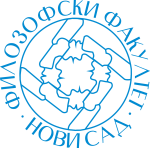 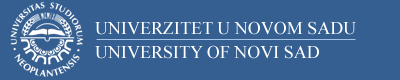 Course unitDescriptorFaculty of PhilosophyFaculty of PhilosophyGENERAL INFORMATIONGENERAL INFORMATIONGENERAL INFORMATIONGENERAL INFORMATIONStudy program in which the course unit is offeredStudy program in which the course unit is offeredBachelor Studies: PedagogyBachelor Studies: PedagogyCourse unit titleCourse unit titleEducational PolicyEducational PolicyCourse unit codeCourse unit code15ПГПГ05015ПГПГ050Type of course unit Type of course unit OptionalOptionalLevel of course unitLevel of course unitBachelor (First cycle)Bachelor (First cycle)Field of Study (please see ISCED)Field of Study (please see ISCED)01110111Semester when the course unit is offeredSemester when the course unit is offeredWinter semesterWinter semesterYear of study (if applicable)Year of study (if applicable)44Number of ECTS allocatedNumber of ECTS allocated44Name of lecturer/lecturersName of lecturer/lecturersBiljana LungulovBiljana LungulovName of contact personName of contact personBiljana LungulovBiljana LungulovMode of course unit deliveryMode of course unit deliveryFace-to-faceFace-to-faceCourse unit pre-requisites (e.g. level of language required, etc)Course unit pre-requisites (e.g. level of language required, etc)NoneNonePURPOSE AND OVERVIEW (max 5-10 sentences)PURPOSE AND OVERVIEW (max 5-10 sentences)PURPOSE AND OVERVIEW (max 5-10 sentences)PURPOSE AND OVERVIEW (max 5-10 sentences)Learning and understanding the theory and practice of educational policy in national and international context; Understanding the development, complexity and changes in the educational system reform in accordance with the educational and political tendencies in the international context; Analysis of management structures and understanding of the functioning of institutions that are relevant to policy at various levels; Learning about the complexity of creating and implementing education policies with an emphasis on understanding the role and actions of educators in this process.Learning and understanding the theory and practice of educational policy in national and international context; Understanding the development, complexity and changes in the educational system reform in accordance with the educational and political tendencies in the international context; Analysis of management structures and understanding of the functioning of institutions that are relevant to policy at various levels; Learning about the complexity of creating and implementing education policies with an emphasis on understanding the role and actions of educators in this process.Learning and understanding the theory and practice of educational policy in national and international context; Understanding the development, complexity and changes in the educational system reform in accordance with the educational and political tendencies in the international context; Analysis of management structures and understanding of the functioning of institutions that are relevant to policy at various levels; Learning about the complexity of creating and implementing education policies with an emphasis on understanding the role and actions of educators in this process.Learning and understanding the theory and practice of educational policy in national and international context; Understanding the development, complexity and changes in the educational system reform in accordance with the educational and political tendencies in the international context; Analysis of management structures and understanding of the functioning of institutions that are relevant to policy at various levels; Learning about the complexity of creating and implementing education policies with an emphasis on understanding the role and actions of educators in this process.LEARNING OUTCOMES (knowledge and skills)LEARNING OUTCOMES (knowledge and skills)LEARNING OUTCOMES (knowledge and skills)LEARNING OUTCOMES (knowledge and skills)After successfully completing the course, the student will be able to:Define the basic concepts which are relevant to education policy; Understand the contents of key national and international documents relating to education policy, as well as contemporary tendencies of educational policy in an international perspective; Analyze the operation of management structures and the impact of various socio-political developments in education policy; Critically analyze current developments in education policy at the national and international context and to take a proactive role according to current changes in education.After successfully completing the course, the student will be able to:Define the basic concepts which are relevant to education policy; Understand the contents of key national and international documents relating to education policy, as well as contemporary tendencies of educational policy in an international perspective; Analyze the operation of management structures and the impact of various socio-political developments in education policy; Critically analyze current developments in education policy at the national and international context and to take a proactive role according to current changes in education.After successfully completing the course, the student will be able to:Define the basic concepts which are relevant to education policy; Understand the contents of key national and international documents relating to education policy, as well as contemporary tendencies of educational policy in an international perspective; Analyze the operation of management structures and the impact of various socio-political developments in education policy; Critically analyze current developments in education policy at the national and international context and to take a proactive role according to current changes in education.After successfully completing the course, the student will be able to:Define the basic concepts which are relevant to education policy; Understand the contents of key national and international documents relating to education policy, as well as contemporary tendencies of educational policy in an international perspective; Analyze the operation of management structures and the impact of various socio-political developments in education policy; Critically analyze current developments in education policy at the national and international context and to take a proactive role according to current changes in education.SYLLABUS (outline and summary of topics)SYLLABUS (outline and summary of topics)SYLLABUS (outline and summary of topics)SYLLABUS (outline and summary of topics)The key and basic concepts of educational policy. Different phases and approaches to educational policy analysis. Research, theory and types of management and leadership in educational institutions. The implementation of education policy. Organizational culture of educational institutions. Quality assurance in education. Activities and projects of national and international organizations in the field of education (OECD, UNESCO, etc.). Education policy and the specific social and educational groups - equality in education. The democratization of educational institutions, the concept of children's and human rights and non-discriminatory educational policy. The privatization of education. Policy management and financing of education. The new information technologies and policy of education.  The key and basic concepts of educational policy. Different phases and approaches to educational policy analysis. Research, theory and types of management and leadership in educational institutions. The implementation of education policy. Organizational culture of educational institutions. Quality assurance in education. Activities and projects of national and international organizations in the field of education (OECD, UNESCO, etc.). Education policy and the specific social and educational groups - equality in education. The democratization of educational institutions, the concept of children's and human rights and non-discriminatory educational policy. The privatization of education. Policy management and financing of education. The new information technologies and policy of education.  The key and basic concepts of educational policy. Different phases and approaches to educational policy analysis. Research, theory and types of management and leadership in educational institutions. The implementation of education policy. Organizational culture of educational institutions. Quality assurance in education. Activities and projects of national and international organizations in the field of education (OECD, UNESCO, etc.). Education policy and the specific social and educational groups - equality in education. The democratization of educational institutions, the concept of children's and human rights and non-discriminatory educational policy. The privatization of education. Policy management and financing of education. The new information technologies and policy of education.  The key and basic concepts of educational policy. Different phases and approaches to educational policy analysis. Research, theory and types of management and leadership in educational institutions. The implementation of education policy. Organizational culture of educational institutions. Quality assurance in education. Activities and projects of national and international organizations in the field of education (OECD, UNESCO, etc.). Education policy and the specific social and educational groups - equality in education. The democratization of educational institutions, the concept of children's and human rights and non-discriminatory educational policy. The privatization of education. Policy management and financing of education. The new information technologies and policy of education.  LEARNING AND TEACHING (planned learning activities and teaching methods) LEARNING AND TEACHING (planned learning activities and teaching methods) LEARNING AND TEACHING (planned learning activities and teaching methods) LEARNING AND TEACHING (planned learning activities and teaching methods) Lecturers, discussions, debate, work in small groups, documentation analysis, consultation, mentoring.Lecturers, discussions, debate, work in small groups, documentation analysis, consultation, mentoring.Lecturers, discussions, debate, work in small groups, documentation analysis, consultation, mentoring.Lecturers, discussions, debate, work in small groups, documentation analysis, consultation, mentoring.REQUIRED READINGREQUIRED READINGREQUIRED READINGREQUIRED READING1. OECD. (2003). Educational Policy Analysis 2003. Paris: OECD.2. OECD. (2012). Education at a Glance 2012: OECD Indicators. Paris: OECD Publishing.3. Kovač-Cerović, T. i sar. (2004). Kvalitetno obrazovanje za sve: izazovi reforme obrazovanja u Srbiji. Beograd: Ministarstvo prosvete i sporta republike Srbije.4. Istraživanje obrazovanja i formulisanje obrazovnih politika. (2007). Beograd: Centar za obrazovne politike, Alternativna akademska obrazovna mreža.1. OECD. (2003). Educational Policy Analysis 2003. Paris: OECD.2. OECD. (2012). Education at a Glance 2012: OECD Indicators. Paris: OECD Publishing.3. Kovač-Cerović, T. i sar. (2004). Kvalitetno obrazovanje za sve: izazovi reforme obrazovanja u Srbiji. Beograd: Ministarstvo prosvete i sporta republike Srbije.4. Istraživanje obrazovanja i formulisanje obrazovnih politika. (2007). Beograd: Centar za obrazovne politike, Alternativna akademska obrazovna mreža.1. OECD. (2003). Educational Policy Analysis 2003. Paris: OECD.2. OECD. (2012). Education at a Glance 2012: OECD Indicators. Paris: OECD Publishing.3. Kovač-Cerović, T. i sar. (2004). Kvalitetno obrazovanje za sve: izazovi reforme obrazovanja u Srbiji. Beograd: Ministarstvo prosvete i sporta republike Srbije.4. Istraživanje obrazovanja i formulisanje obrazovnih politika. (2007). Beograd: Centar za obrazovne politike, Alternativna akademska obrazovna mreža.1. OECD. (2003). Educational Policy Analysis 2003. Paris: OECD.2. OECD. (2012). Education at a Glance 2012: OECD Indicators. Paris: OECD Publishing.3. Kovač-Cerović, T. i sar. (2004). Kvalitetno obrazovanje za sve: izazovi reforme obrazovanja u Srbiji. Beograd: Ministarstvo prosvete i sporta republike Srbije.4. Istraživanje obrazovanja i formulisanje obrazovnih politika. (2007). Beograd: Centar za obrazovne politike, Alternativna akademska obrazovna mreža.ASSESSMENT METHODS AND CRITERIAASSESSMENT METHODS AND CRITERIAASSESSMENT METHODS AND CRITERIAASSESSMENT METHODS AND CRITERIAActivity during lectures: 1o pointsEssay: 20 pointsWritten exam: 60 pointsActivity during lectures: 1o pointsEssay: 20 pointsWritten exam: 60 pointsActivity during lectures: 1o pointsEssay: 20 pointsWritten exam: 60 pointsActivity during lectures: 1o pointsEssay: 20 pointsWritten exam: 60 pointsLANGUAGE OF INSTRUCTIONLANGUAGE OF INSTRUCTIONLANGUAGE OF INSTRUCTIONLANGUAGE OF INSTRUCTIONEnglish languageEnglish languageEnglish languageEnglish language